ВОЕННЫЙ ФАКУЛЬТЕТ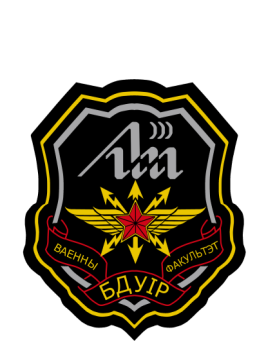 48-я НАУЧНАЯ КОНФЕРЕНЦИЯ АСПИРАНТОВ, МАГИСТРАНТОВ И СТУДЕНТОВ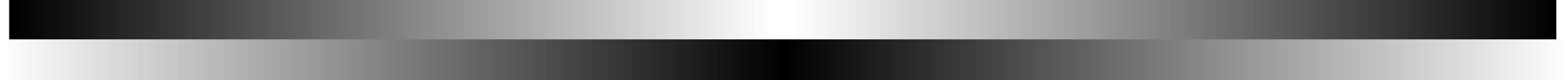 ИННОВАЦИОННЫЕ ТЕХНОЛОГИИ В УЧЕБНОМ ПРОЦЕССЕ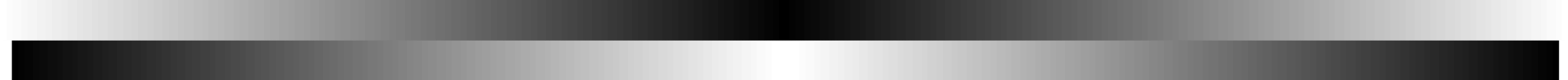 11 мая 2012 годаПрограмма и пригласительный билетМинск 2012Уважаемый коллега!Военный факультет в учреждении образования «Белорусский государственный университет информатики и радиоэлектроники» проводит 48-ю научную конференцию аспирантов, магистрантов и студентов «Инновационные технологии в учебном процессе».Для участия в конференции приглашаются адъюнкты, аспиранты, магистранты, курсанты и студенты военных факультетов и военных кафедр.  Оргкомитет приглашает Вас принять участие в работе конференции, которая будет проходить 11 мая 2012 года по адресу г. Минск, ул. П.Бровки 10, ауд. 323, 407, 418.Проезд: на метро до станции «Академия наук», на автобусе № 100 до остановки «Петруся Бровки».АДРЕС ОРГКОМИТЕТА. Минск, ул. П. Бровки, 10, УО «Белорусский государственный университет информатики и радиоэлектроники»Военный факультет, 3-й корпус, 4-й этаж. Телефон для справок: (+375 17) 293-84-91, (+375 17) 293-21-63 E-mail: s.kasanin@bsuir.by, vf_nk@bsuir.byПЛАН РАБОТЫ48-й научной конференции аспирантов, магистрантов и студентовучреждения образования «Белорусский государственный университет информатики и радиоэлектроники»(военный факультет)ИННОВАЦИОННЫЕ ТЕХНОЛОГИИ В УЧЕБНОМ ПРОЦЕССЕВстреча и регистрация участников: 9.00-9.20Совместное заседание: 9.20-10.20, 15.30-16.10Осмотр экспонатов: 10.20-11.20Работа по секциям: 11.40-13.00, 14.00-15.00Перерывы: 11.20-11.40, 15.20-15.30Обед: 13.00-14.00СЕКЦИЯ «ИННОВАЦИОННЫЕ ТЕХНОЛОГИИ ПРИ ИЗУЧЕНИИ РАДИОЭЛЕКТРОННОЙ ТЕХНИКИ ВВС И ВОЙСК ПВО»Председатель – нач. каф. Ермак С.Н.Члены жюри  – ст. преп. Сомов А.Г.                       – ст. преп. Почебыт А.А.Секретарь      – ст. преп. Вайдо В.П.11 мая (пятница), 11.40, ауд. 418-3 к.1. Использование мультимедиа курсов при проведении занятий и самостоятельном изучении технических дисциплин.          Долговечный А.Д. – ст. гр. 831011.Руководитель – нач. каф. Ермак С.Н.2. Интернет – технологии  в образовании.          Бобкевич А.Д. – ст. гр. 933020.Руководитель – ст. преп. Ерома В.П. 3. Воздушный радиолокационный симулятор.          Матрунич А.C. – ст. гр. 932023.Руководитель – ст. преп. Ерома В.П.4. Повышение качества образования, обновление его содержания, совершенствование эффективности работы всех структурных подразделений вуза.Геливер А.О. – ст. гр. 937011.Руководитель – ст. преп. Вайдо В.П.5. Имитационно - модулирующий комплекс при изучении радиоэлектронной техники ВВС и войск ПВО.Прокопеко А.А. – ст. гр. 932019.Руководитель – ст. преп. Вайдо В.П.6. Компьютерный тренажер-эмулятор прв-13 для специальности «командир отделения, старший оператор (радиовысотомеров)». Куприенко В.С. – ст. гр. 935021.Руководитель – ст. преп. Вайдо В.П.7. Инновационное образование при изучении радиоэлектронной техникиВВС и войск ПВО.Дубина А.П. – ст. гр. 937011.Руководитель – ст. преп. Вайдо В.П.8. Инновационные технологии при изучении радиоэлектронной техники ВВС и войск ПВО.Крупский М.С. – ст. гр. 935021.Руководитель – ст. преп. Вайдо В.П.9. Многофункциональный комплекс моделирования боевых действий.Коровкин А.С. – ст. гр. 833010.Руководитель – ст. преп. Вайдо В.П.10. Имитационно-модулирующий комплекс для обучения офицеров ВВС и войск ПВО. Воронин А.Ю. – ст. гр. 833010.Руководитель – ст. преп. Вайдо В.П.11. Структура имитационной модели устройства взаимно корреляционной обработки сигналов в пассивном разностно-дальномерном комплексе местоопределения.	Венедиктов Е. В. – курсант ВА РБ.	Руководитель  – к.т.н., доцент Чайковский Л. Л. 12. Применение современных технологий обработки сигналов в станции радиопомех	Пинчук К. И. – курсант ВА РБ.	Руководитель – нач. цикла, проф. Жибуль С. В.13. Многогипотезный способ фазоимпульсной селекции с поэтапным разделением импульсных последовательностей.	Сургиневич А. И.  – курсант ВА РБ.	Руководитель  – к.т.н., доцент Чайковский Л. Л. 14. Нечеткий метод автоматизированного распознавания РЛС.Чубик Н. А. – курсант ВА РБ.Руководитель  – к.т.н., доцент Чайковский Л. Л.СЕКЦИЯ «ИННОВАЦИОННЫЕ ТЕХНОЛОГИИ ПРИ ИЗУЧЕНИИ СРЕДСТВ СВЯЗИ ВОЕННОГО НАЗНАЧЕНИЯ»Председатель – нач. каф. Градусов Р.А.Члены жюри  – нач. цикла Дюжов Г.Ю.                       – нач. цикла Антоненко И.В.                       – нач. цикла Мачихо И.О.Секретарь      – преп. Романовский С.В.11 мая (пятница), 11.40, ауд. 407-3 к.1. Модели процессов эксплуатации систем тропосферной связи специального назначения.Бутылев А.А. – к-т гр. 830801, Гурняк  В.В. – к-т гр. 830802.Руководитель – ЗНФ по УНР Касанин С.Н.2. Выбор и обоснование показателей уровня обученности операторов систем тропосферной связи.Бутылев А.А. – к-т гр. 830801.Руководитель – ЗНФ по УНР Касанин С.Н.3. Применение трехмерной компьютерной графики в учебном процессе.Ермилин Д. С. – ст. гр. 935004.Руководитель – нач. каф. Градусов Р.А.4. Создание учебных видеофильмов в терминах среды моделирования 3 ds Max.Новицкий И. П. – ст. гр. 935004.Руководитель – нач. каф. Градусов Р.А.5. Модель прогнозирования задержки пакетов в буфере маршрутизатора для VoIP-трафика.	Бысов А. А. – адъюнкт ВА РБ.	Руководитель  – к.т.н.,  профессор, доцент Машкин Е. В. 6. Программный классификатор радиопередач основных стандартов ВЧ диапазона с фазовой манипуляцией.Ольгасюк И. В. – курсант ВА РБ.Руководитель  – нач. цикла Жибуль С. В. 7. Оптимизация однополосных цифровых систем передачи по технологиям хDSL.Власенко М В. – адъюнкт ВА РБ.Руководитель  –  д.т.н., профессор Кириллов В. И.8. Методика синтеза оптимальной структуры системы сигнализации цифровой сети связи и расчета надежности ее функционирования.Рылов А. В. – адъюнкт ВА РБ  Руководитель  – к.т.н., доцент, профессор Машкин Е. В. 9. Обоснование необходимости совершенствования методики назначения приоритетов пакетам неоднородного трафика для военной сети связи.Чернявский П. С. – адъюнкт ВА РБ.Руководитель  – к.т.н., доцент Меженцев Г. Г.10. Стратова модель сети радиосвязи.Леонов Д. М.  – адъюнкт ВА РБ.Руководитель  – к.т.н.,  профессор Калинин В. М.  11. Обоснование организационных принципов построения объемной системы связи тактического звена управления.Пылинский М. В. - – адъюнкт ВА РБ.Руководитель  – к.т.н.,  профессор Калинин В. М.  12. Совершенствование наземных пунктов привязки на основе перспективных средств радиосвязи. Гавриленко К. А. – адъюнкт ВА РБ. Руководитель  – к.в.н., доцент,  профессор Леонович  Г. А.13. Автоматизированные обучающие системы. Павлющик А. О. – ст. гр. 931007Руководитель – нач. цикла Мачихо И.О.14. Электронная «обратная связь» курсантов и студентов с преподавателями в интересах учебного процесса.Дубовик П. С. – ст. 931007.Руководитель – нач. цикла Мачихо И.О.15. Виртуальный тренажер РРС-415.Шугай А. Д. – ст. гр.835003.Руководитель – нач. цикла Дюжов Г.Ю. 16. Требования к разработке электронных учебников.Новицкая О.И. – ст. гр. 835004.Руководитель – нач. цикла Дюжов Г.Ю.17. Использование системы развивающего обучения в ВУЗе. Бушило В. Н. – ст. гр. 831001.Руководитель – нач. цикла Антоненко И.В.18. Применение кейс - метода в учебном процессе.Стасевич Е. Н. – ст. гр. 831001.Руководитель – нач. цикла Антоненко И.В.19. Разработка компьютерного тренажера аппаратуры П-302-О.Рудый А. В., Шиманович Е. В. – ст. гр. 835005.Руководитель – преп. Субботин С.Г.20. Электронная структурная схема аппаратуры П-302-О.Пилицин Д. А., Чужов И. И. – ст. гр. 835005.Руководитель – преп. Субботин С.Г.21. Виртуальные тренажеры.Завадский К. В. – ст. гр. 935004.Руководитель – ст. преп. Кашкаров А.В.22. Принцип дополненной реальности.Барбасевич А. В. – ст. гр. 935004.Руководитель – ст. преп. Кашкаров А.В.23. Реализация методов обучения на базе создания электронного учебно-методического комплекса по дисциплине «УЭСС».Рысюк А. В. – ст. гр. 835004.Руководитель – ст. преп. Романовский С.В.24. Глобальная компьютерная сеть Интернет и ее использование в образовательных целях.Ломаш А. А., Иванцов Ю. С. – к-ты гр. 830802.Руководитель – ст. преп. Романовский С.В.25. Анализ внедрения в учебный процесс ЭУМКД по дисциплине «Военные системы радиорелейной связи». Волк А. А. – ст. гр. 935003.Руководитель – ст. преп. Колбасин Е.А.26. Пути совершенствования электронных обучающих тренажеров при подготовке специалистов радиорелейной связи.Семченок Д. А. – ст. гр. 935003.Руководитель – ст. преп. Колбасин Е.А.27. Электронная структурная схема приемного и передающего трактов РРС Р-414.Мисевец Б. В. – ст. гр. 831002.Руководитель – преп. Бурак А.А.28. Электронная структурная схема РРС Р-409М.Смирнов А. С. – ст. гр. 831002.Руководитель – преп. Бурак А.А.29. Программная платформа для универсализации процессов проектирования/эксплуатации тренажеров средств связи.Андрианов Р. А., Проходский Р. В. – ст. гр. 835003., Поддубицкий А.Ф. –ст. гр. 836514.Руководитель  – преп. Дик А.М.30. Универсальная тестирующая программа UNITESN.Гроцкий Д. Л. – ст. гр. 936001.Руководитель  – преп. Дик А.М.31. Определение неизвестных законов распределения в задачах оценки надежности.Костечко С. С. – к-т гр. 030801.Руководитель  – к.т.н., Образцов С.И.32. Оценка организации ремонта и технического обслуживания техники связи. Фесенко А. А. – к-т гр. 030802.Руководитель  – к.т.н., Образцов С.И.СЕКЦИЯ «ИННОВАЦИОННЫЕ ТЕХНОЛОГИИ ПРИ ИЗУЧЕНИИ ТАКТИКИ ОБЩЕВОЙСКОВОГО БОЯ»Председатель – канд. воен. наук, доц. Паскробка С.И.Члены жюри  – доц. Сергиенко В.А.                        – нач. цикла Позняк С.Ф.Секретарь       – ст. преп. Кучков Г.В.11 мая (пятница), 10.00, ауд. 323-3 к.1. Использование компьютерных технологий в повышении эффективности учебного процесса.Сергейчук А.Н. – к-т гр. 930802.Руководитель – кан. воен. наук, доц. Паскробка С.И.2. Дидактические обучающие комплексы.         Сушко Ю.С. – к-т гр. 031201.Руководитель – доцент Сергиенко В.А. 3. Компьютерная виртуальная реальность и ее перспективы в образовательном процессе.         Ли А.Е. – преп.Руководитель – нач. цикла Позняк С.Ф.4. Инновации в образовании. Использование нетрадиционных форм обучения в учебном процессе.         Шкляник И.В. – с-т гр. 931201.Руководитель – преп. Комар Е.Д.5. Игровые методы обучения военнослужащих: сущность организация и условия эффективности.         Степанцевич М.П. – ст. гр. 932019.Руководитель – ст. преп. Круглов С.Н.6. Реализация инновационных технологий обучения, направленных на обеспечение всестороннего развития личности обучаемого.Поляк М.С. – мл. с-т гр. 830801.Руководитель – ст. преп. Соколов С.В.7. Перспективы дистанционного обучения в сфере военного образования.Ярошевский С.М.– преп.Руководитель – ст. преп. Одинаров А.В.8. Имитация боевых действий.Шарапов Д.В. – к-т. гр. 031201.          Руководитель – ст. преп. Кучков Г.В.9. Инновации в методах, способах и средствах обучения.Шакур К.В. - преп. Руководитель – нач. цикла Ахметов О.О.10. Особенности создания электронных учебников для формирования корпоративных образовательных систем.Михеенко Д.М. – преп.Руководитель – нач. цикла Ахметов О.О.11. Роль преподавателя в развитии личности курсанта.	Мельянцов Д.Н. – к-т гр. 830802.Руководитель – ст. преп. Бойко Е.Д. 12. Инновационные технологии в области применения электронных пособий учебного назначения.Безенсон В.А. – к-т гр. 031801.Руководитель – ст. преп. Брилевский В.И.13. Применения информационных технологий при организации и проведении занятий на специальной полосе препятствий.	Храмов А.В – ГГУ им. Я.Купалы.	Руководитель – к.п.н., доцент Храмов В.В.14. Инновационные технологии при изучении тактики общевойскового боя.	Пустовой Ю. П. – ВФ БГУ.	Руководитель – преп. Василевич С. В.15. Роль применения современных инновационных технологий и технических средств обучения в повышении качества подготовки военных специалистов.Щурский А. А. – ВФ БГУ.Руководитель  –  ст. преп. Бахарь А. М. 16. Возможности применения информационных технологий в практическом обучении специалистов.Щербук М. В. – ВФ БГУ.Руководитель – преп. Бабич В. С. 17. Активизация учебного процесса по средствам внедрения электронных УМК.Саврицкий С. В. – ВФ БГУ.Руководитель – ст. преп. Шпаковский В. В.18. Новые инновационные формы и методы обучения в военном образовании.Романенко А. В. – ВФ БГУ.Руководитель – к.в.н., нач. каф. Геливер О. Г. 19. Роль имитационных методов обучения в формировании профессиональных качеств военных специалистов.Дорофеев А. Б. – ВФ БГУ.Руководитель – ст. преп. Камейко И. В.20. Инновационные технологии в военном образовании.Степа Н. И. – ВФ БГУ.Руководитель – ст. преп. Камейко И. В.21. Инновационное военное образование.Гордынец И. С. – ВФ БГУ.Руководитель – преп. Шпаковский В. В. 22. Использование 3D-моделей в качестве средства стимуляции познавательной деятельности курсантов.Афанасович Е. А. – ВФ БГУ.Руководитель – преп. Дударенок Е. П.23. Электронный учебник – один из способов активизации познавательной деятельности обучаемых.Артюхов В. С. – ВФ БГУ.Руководитель – преп. Дударенок Е. П.24. Развитие творческого тактического мышления курсантов при проведении практических занятий.Аврамец Д. А. – ВФ БГУ.Руководитель – ст. преп. Бахарь А. М.25. Применение современных инновационных технологий при подготовке военных специалистов тактического звена.Чукольский В. С. – ВФ БГУ.Руководитель – к.в.н., нач. каф. Геливер О. Г.26. Личностные факторы эффективности использования инновационных методов в военном образовании.Филистович Д.В. – ВФ БГУ.27. Использование мультимедийных технологий в образовании.Тулатин Д.А. – ВФ БГУ. 28. Метод анализа конкретных ситуаций как средство формирования технологической компетентности студентов в процессе военной подготовки. Коклевский А.В. – ВФ БГУ. 29. Учебно-методическое обеспечение целостного педагогического процесса для подготовки офицеров запаса.Микулич О.М. – ВФ БГУ. 30. Обучения курсантов на военных факультетах гражданских высших учебных заведений образования: проблемы и пути их решения.Матузов А.А. – ВФ БГУ. 31. «INTRANET кафедры, как средство интенсивного внедрения инноваций в образовательный процесс».	Тропец В.А. – аспирант, нач. каф. ВТФ БНТУ.	Руководитель  – д.п.н., профессор Володько В.Ф.32. Совершенствование системы обучения с использованием информационных технологий».	Денисенко Д.О. – курсант ВТФ БНТУ.	Руководитель  –  нач. каф. Тропец В.А. 33. Автоматизированное рабочее место в структуре образования».	Лицкевич П.В. – курсант ВТФ БНТУ.Руководитель  –  нач. каф. Тропец В.А.34. Использование инновационных технологий в маркетинге образовательных услуг.	Мицкевич И.Я. – курсант ВТФ БНТУ.Руководитель  –  нач. каф. Тропец В.А.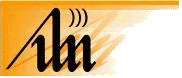 Учреждение образования«БЕЛОРУССКИЙ ГОСУДАРСТВЕННЫЙ УНИВЕРСИТЕТ ИНФОРМАТИКИ И РАДИОЭЛЕКТРОНИКИ»СекцияДата заседанияВремя начала заседанияАудиторияСтр.Инновационные технологии при изучении радиоэлектронной техники ВВС и войск ПВО11.05.201211.40418-3 к.4 – 5  Инновационные технологии при изучении средств связи военного назначения11.05.201211.40407-3 к.5 – 8Инновационные технологии при изучении тактики общевойскового боя11.05.201211.40323-3 к.8 –11